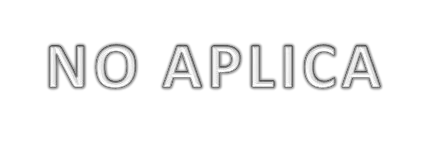 Bajo protesta de decir verdad declaramos que los Estados Financieros y sus Notas son razonablemente correctos y responsabilidad del emisorC. BLANCA HAYDEE PREDIADO PEREZ 	C.P. GRACIELA DEL ROSARIO LEON H.PRESIDENTA MUNICIPAL	TESORERA MUNICIPAL